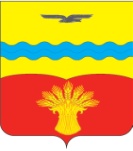 Совет депутатовмуниципального образованияКинзельский сельсоветКрасногвардейского районаОренбургской областичетвертого созывас. КинзелькаРЕШЕНИЕ16.02.2024                                                                                                                            № 26/4Об отмене решений Совета депутатов муниципального образования Кинзельский сельсовет Красногвардейского района Оренбургской областиВ соответствии с Федеральным законом от 06.10.2003 № 131-ФЗ «Об общих принципах организации местного самоуправления в Российской Федерации», Уставом муниципального образования Кинзельский сельсовет Красногвардейского района Оренбургской области,  Совет депутатов решил:1. Признать утратившими силу решения Совета депутатов муниципального образования Кинзельский сельсовет Красногвардейского района Оренбургской области - от 25 июля 2019 года № 33/3 «О внесении изменений в решение Совета депутатов муниципального образования Кинзельский сельсовет Красногвардейского района Оренбургской области от 28.09.2018 № 26/4 «Об утверждении  «Положения  о земельном налоге в муниципальном образовании Кинзельский сельсовет Красногвардейского района Оренбургской области»- от 04 июня 2021 года № 7/2 «О внесении изменений в решение Совета депутатов муниципального образования Кинзельский сельсовет Красногвардейского района Оренбургской области от 28.09.2018 № 26/4 «Об утверждении  «Положения  о земельном налоге в муниципальном образовании Кинзельский сельсовет Красногвардейского района Оренбургской области»- от 01 августа 2022 года № 16/3 «О внесении изменений в решение Совета депутатов муниципального образования Кинзельский сельсовет Красногвардейского района Оренбургской области от 28.09.2018 № 26/4 «Об утверждении  «Положения  о земельном налоге в муниципальном образовании Кинзельский сельсовет Красногвардейского района Оренбургской области»3. Установить, что настоящее решение вступает в силу после опубликования и подлежит размещению в сети Интернет.4. Возложить контроль за исполнением настоящего решения на постоянную комиссию по вопросам социального развития, правопорядку и статусу депутата.Председатель Совета депутатов         			                        Т.Н. Юрко  Глава сельсовета 								Г.Н. РаботяговРазослано: в дело, постоянную комиссию по вопросам социального развития, правопорядку и статусу депутата, для опубликования, прокурору района.